Фотоотчет «Мы пришли в детский сад!»И вновь детский сад «Березка» принимает малышей. Адаптация к детскому саду тяжелое время для каждого ребенка, это не только процесс привыкания к новой обстановке, к новому режиму, к новым отношениям, но и выработка новых умений, навыков, знаний.Адаптация у всех проходит по-разному. Кто-то буквально с первых дней с радостью шел в группу, но все-таки чаще расставание с мамой сопровождается слезами. Некоторые при этом все время ищут контакта с воспитателем, некоторые наоборот, замыкаются в себе, отказываясь от общения и с детьми, и со взрослыми. И это нормально – ведь для ребенка детский садик, несомненно, является еще неизвестным пространством, с новым окружением и отношениями.Мы делаем все, чтобы малыши быстрее адаптировались к детскому саду. Использовали элементы телесной терапии, рассказываем сказки, поем колыбельные, используем игровые методы взаимодействия с детьми, создаем у ребенка положительную установку на предстоящие режимные процессы. И это дает хорошие результаты. Как приятно видеть улыбающихся малышей. А сколько интересного еще впереди! 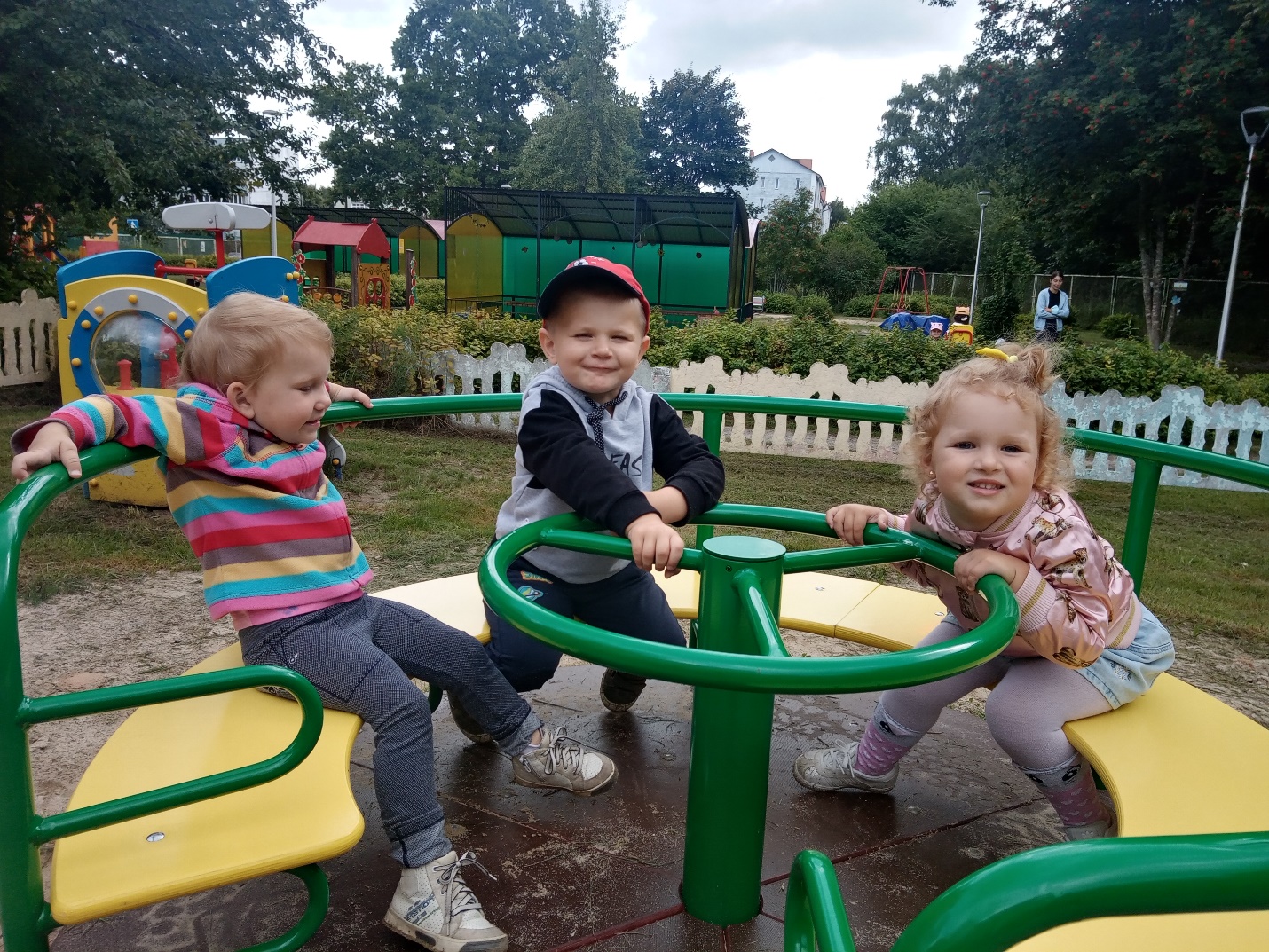 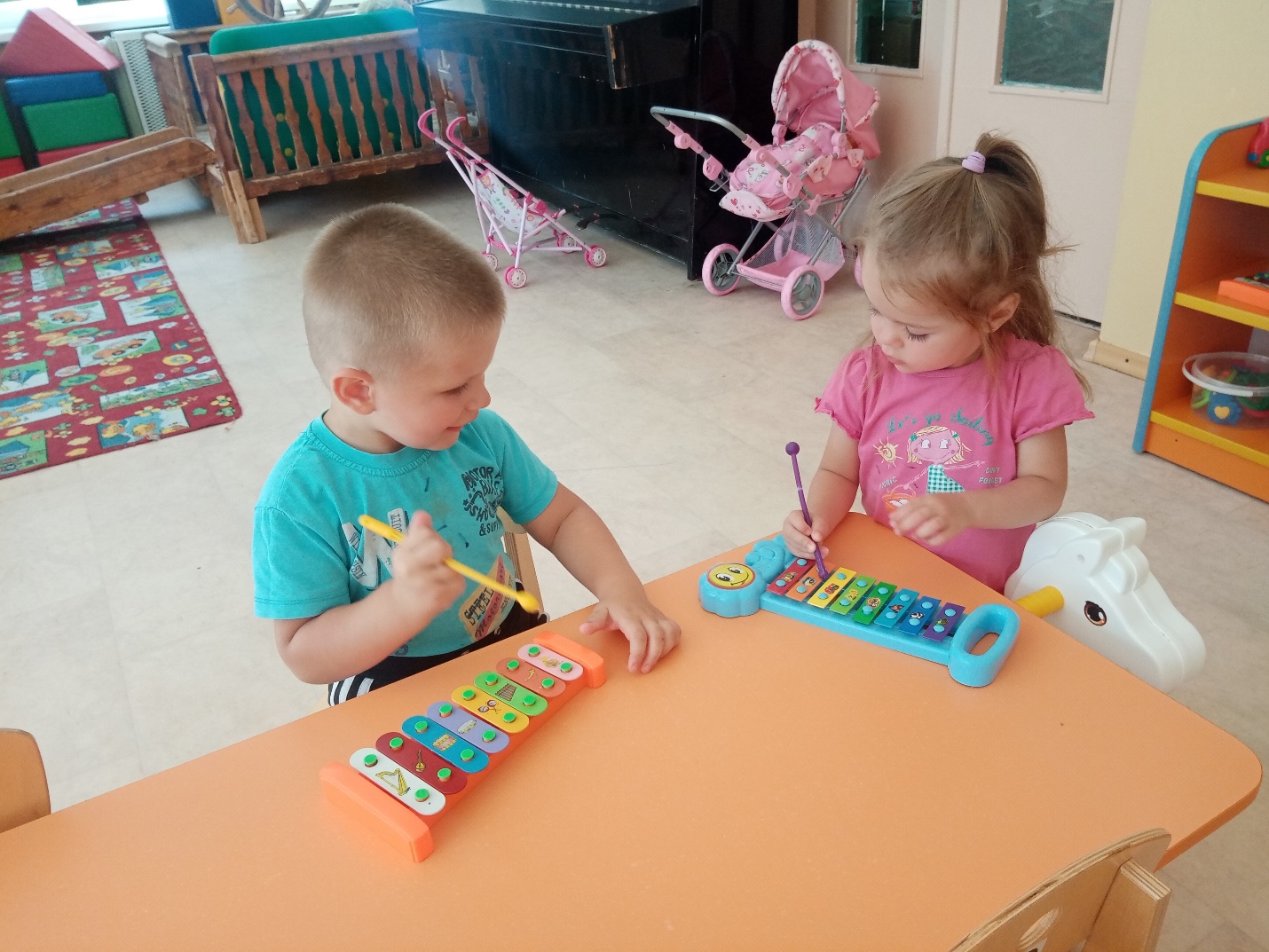 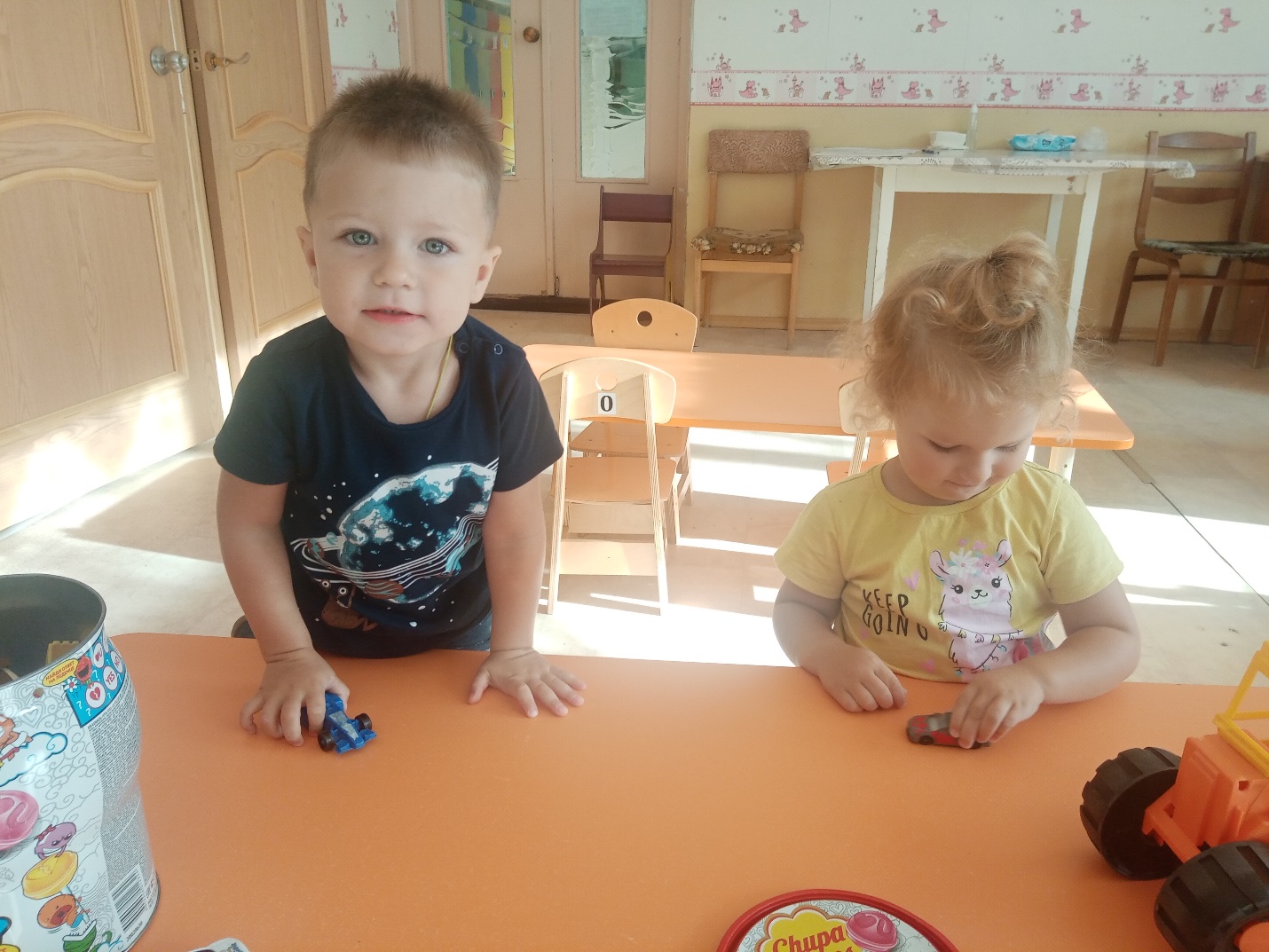 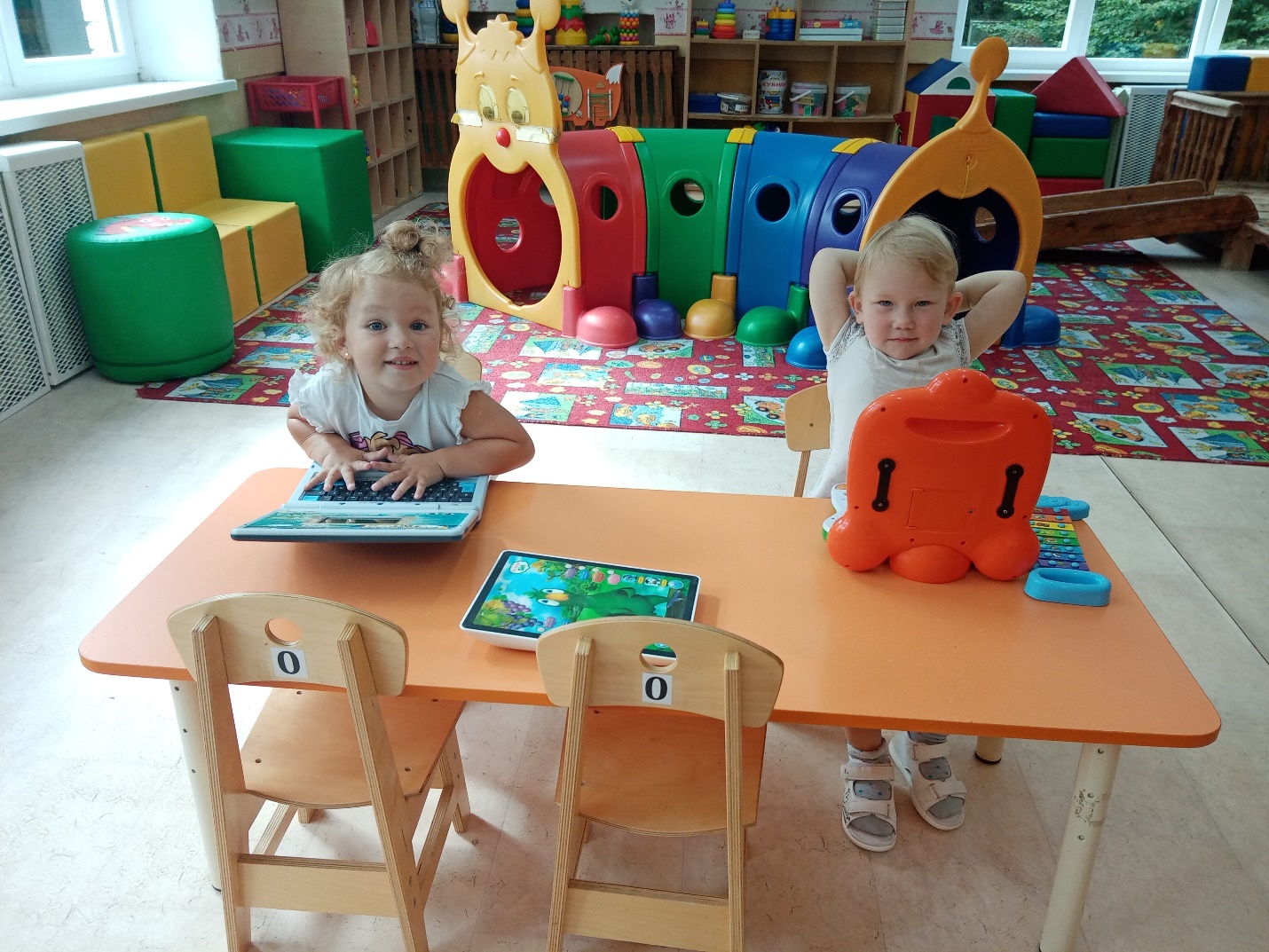 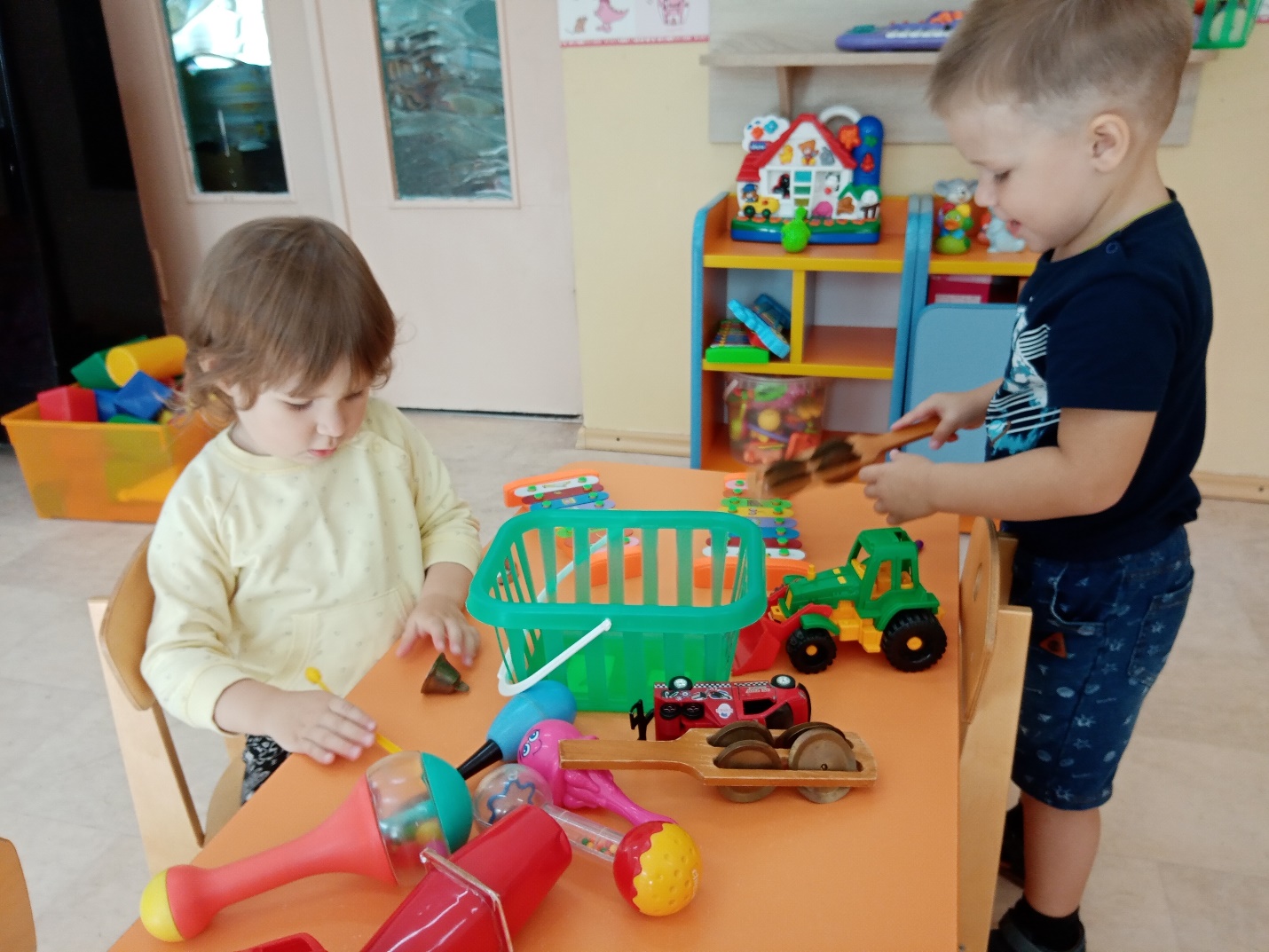 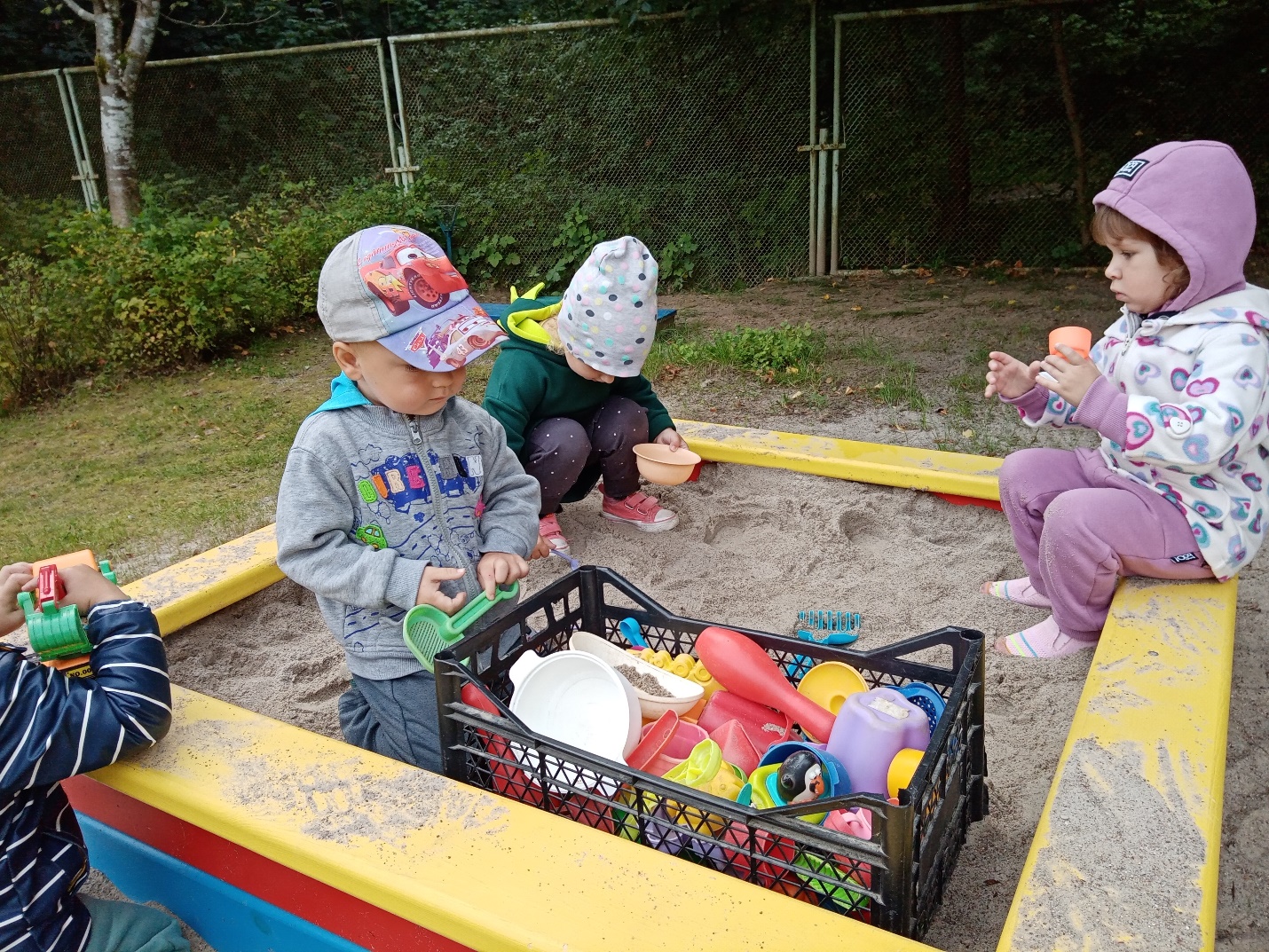 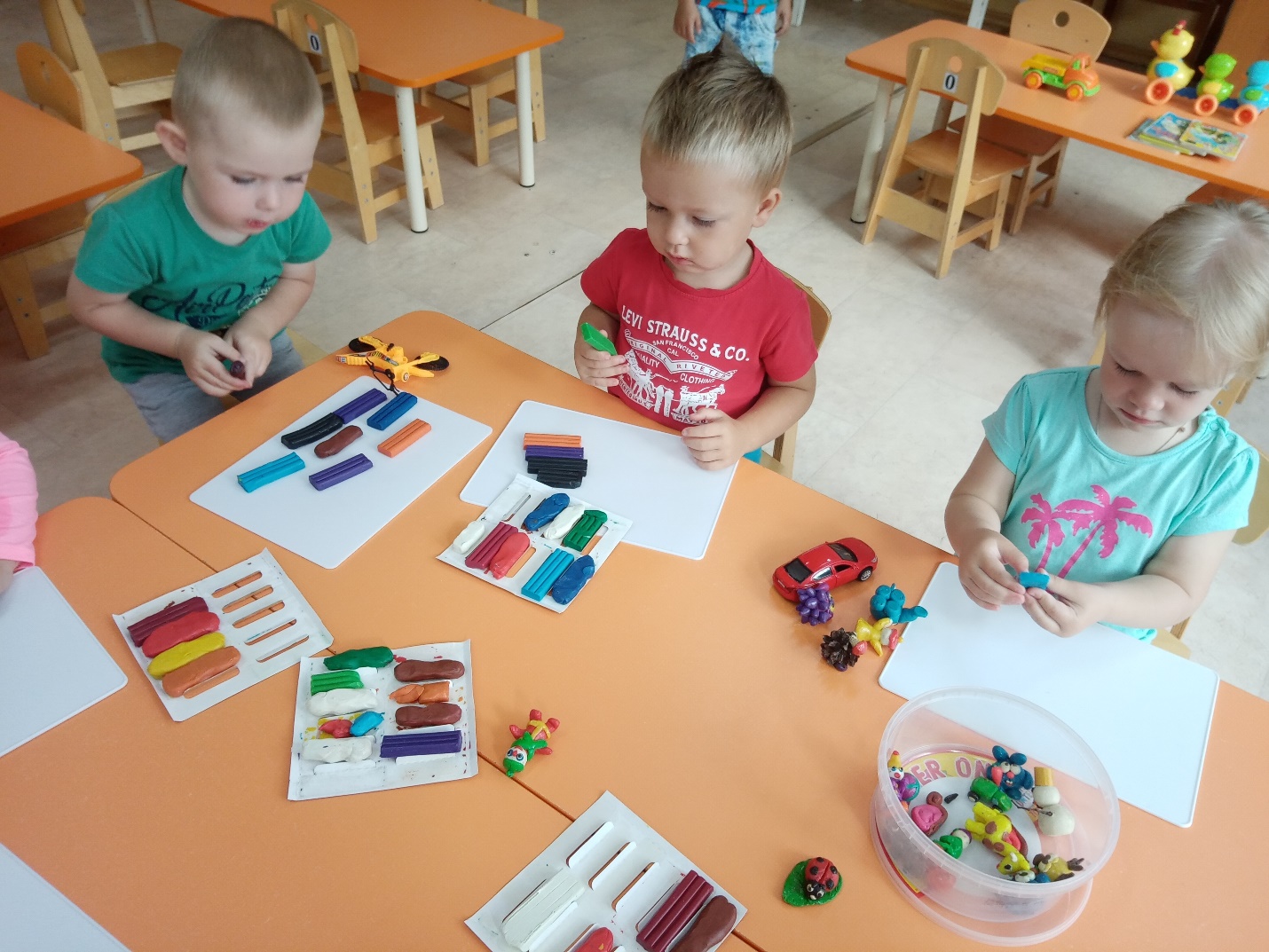 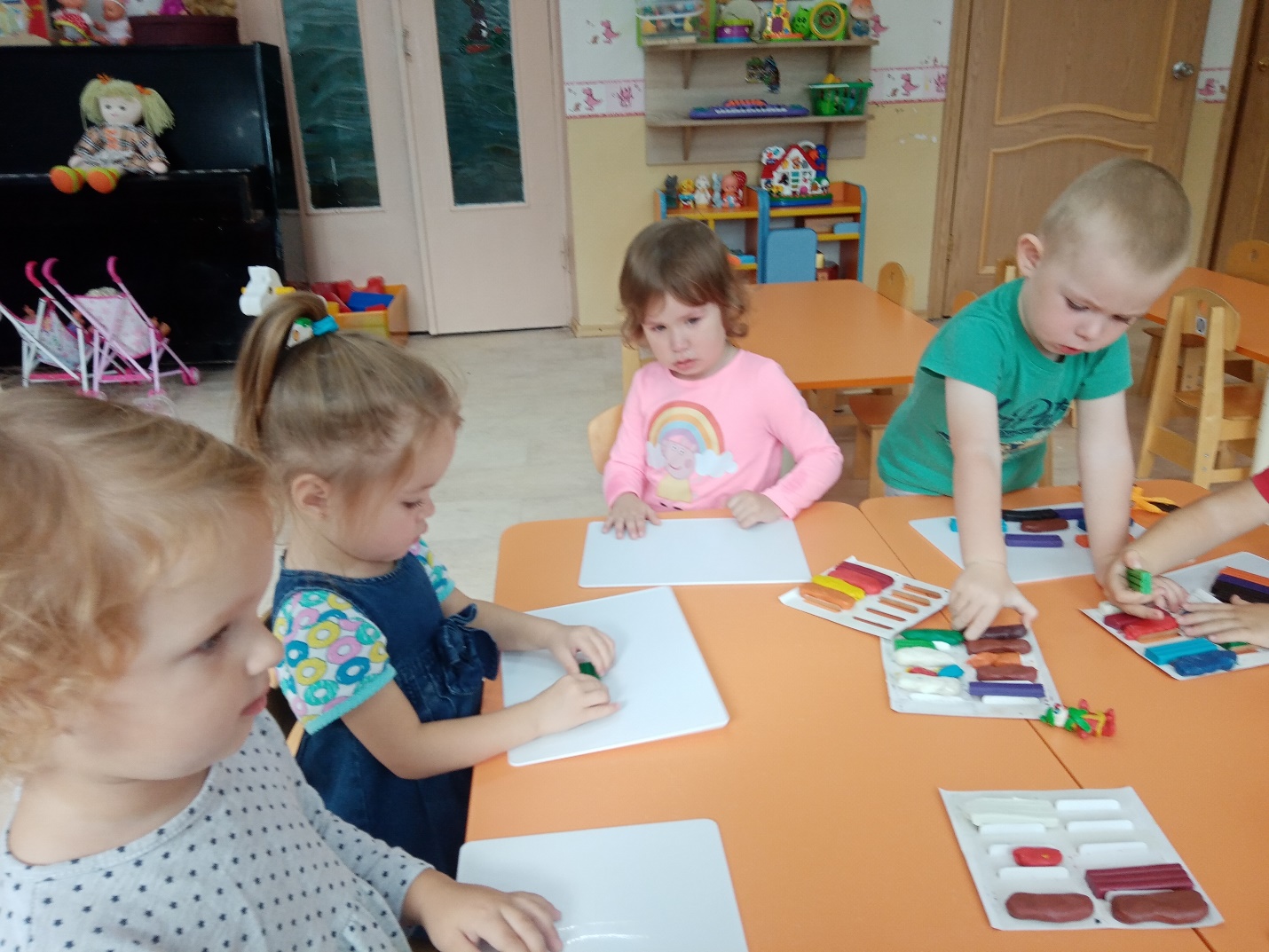 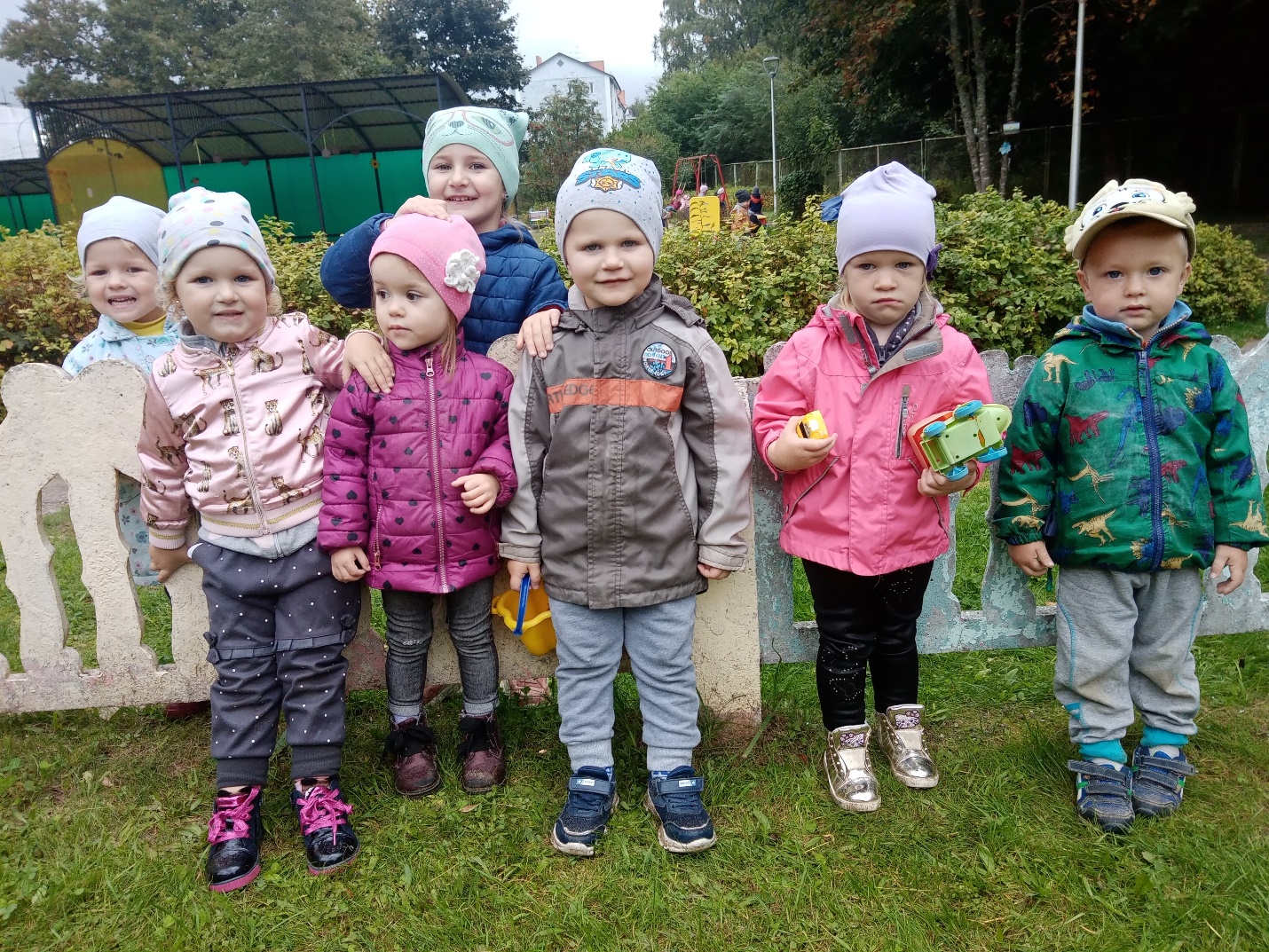 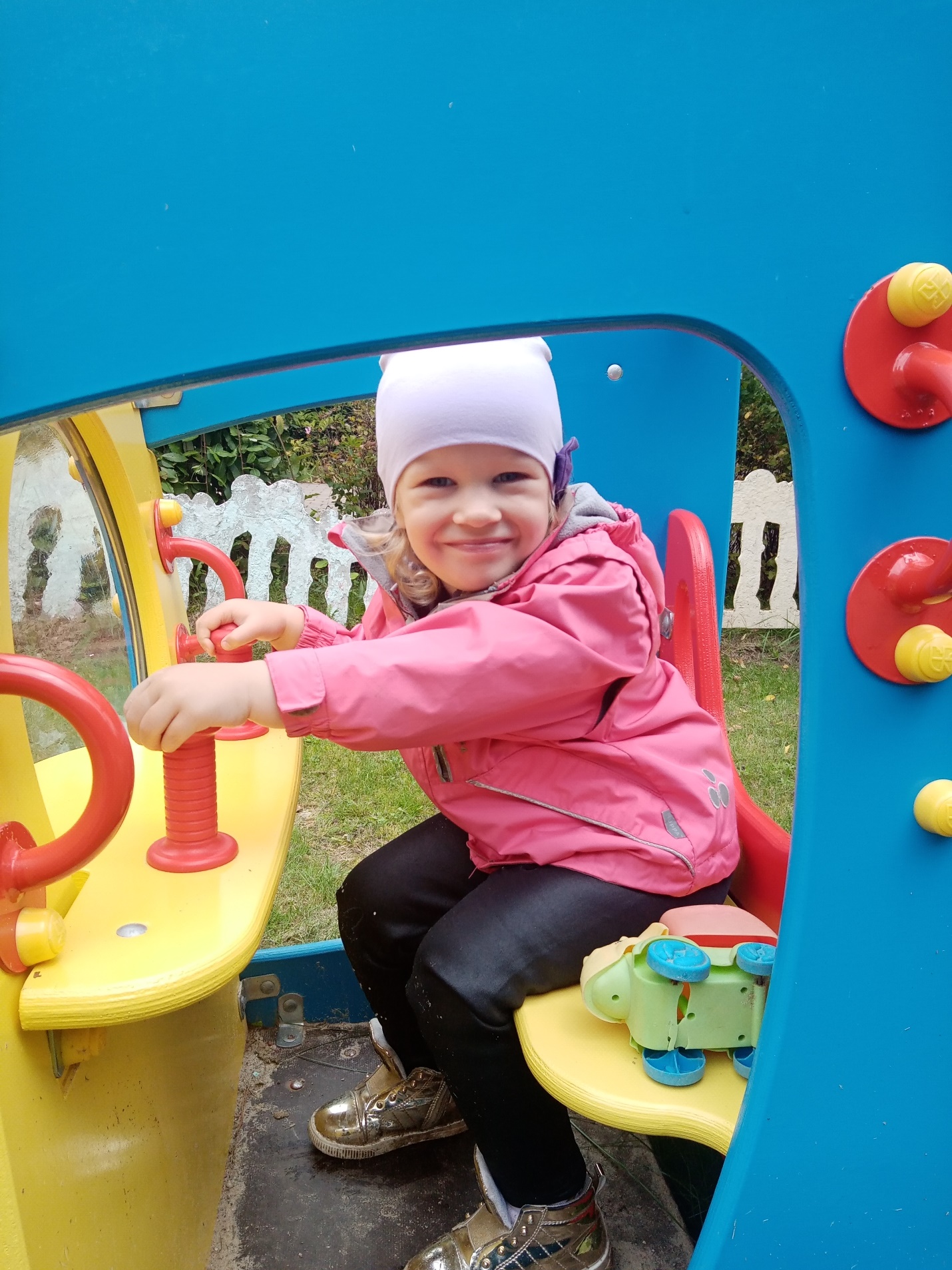 